Publicado en Madrid el 24/09/2019 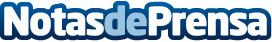 La emergencia climática y el negocio sostenible, ejes de la conversación de Sustainable Brands Madrid 2019El programa final contará con más de 30 ponentes internacionales y nacionales de primer nivel que hablarán de cómo aplicar la innovación disruptiva al crecimiento sostenible del negocio y cómo buscar soluciones urgentes y eficaces para acelerar los cambios que necesitamos como Humanidad. El encuentro, referente internacional en materia de sostenibilidad, celebra su quinta edición en España, que tendrá lugar los días 17 y 18 de octubre en MadridDatos de contacto:Sustainable Brands 678 93 74 46Nota de prensa publicada en: https://www.notasdeprensa.es/la-emergencia-climatica-y-el-negocio Categorias: Educación Sociedad Madrid Ecología Eventos Solidaridad y cooperación Recursos humanos http://www.notasdeprensa.es